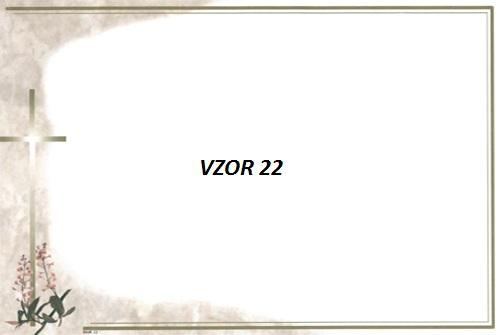 P.č.Meno a priezviskoČíslo domuDátum úmrtiaVek1.Kovalčík Gabriel10.01.199368 r.2.Čupka JánTOPOREC21.02.199362 r.3.Zemjanek JánTOPOREC06.03.199383 r.4.Pompová AnnaTOPOREC26.05.199361 r.5.Chlebák RudolfTOPOREC10.06.199363 r6.Zamkovský AndrejTOPOREC12.06.199386 r.7.Hangurbadžová TeréziaTOPOREC20.07.199354 r.8.Bjalončíková AnnaTOPOREC10.09.199366 r.9.Mišalková MáriaTOPOREC29.09.199384 r.10.Fias JozefTOPOREC05.10.199358 r.11.Pompová MáriaTOPOREC27.11.199371 r.12.Pompa BeloTOPOREC30.11.199351 r.